YABANCI DİLLER YÜKSEKOKULU MÜDÜRLÜĞÜNE            Yeniden incelenmesini istediğiniz sınavın adına ve ilgili bölümüne dair kutucuğa X işareti koyarak gerekçelerden ilgili kodu, kutucuğun yan tarafındaki açıklama kısmına yazınız. Yüksekokulunuz ……………… numaralı öğrencisiyim. Aşağıda detayları mevcut sınav evrakımın yeniden incelenmesini arz ederim.						                         Adı/Soyadı:…………………………….	Muafiyet   		                  Ara Sınav              Sınıf/Şube:……………………….            Seviye Tespit                               Final                      İletişim Bilgileri: 05…  …..  … …                  Küçük Sınav (QUIZ  )                                               İmza:  …………….           AÇIKLAMA:	LISTENING			……………………………………………………		READING			……………………………………………………	WRITING			……………………………………………………	USE OF LANGUAGE	……………………………………………………	VOCABULARY      		……………………………………………………                       SPEAKİNG                            ……………………………………………………GEREKÇELER:1Maddi hata olduğunu düşünüyorum.2“Off-Topic” olarak değerlendirilen kâğıdımın yeniden incelenmesi gerektiğini düşünüyorum.3 Bu bölümdeki sorulara verdiğim cevabın doğru olduğunu düşünüyorum.4 Diğer. (Lütfen belirtiniz.)İNCELEME SONUCU: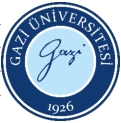 Gazi Üniversitesi                   Yabancı Diller Yüksekokulu                 İtiraz Sınavı Talep FormuDoküman No:YDYO. FR. 0001Gazi Üniversitesi                   Yabancı Diller Yüksekokulu                 İtiraz Sınavı Talep FormuYayın Tarihi:Gazi Üniversitesi                   Yabancı Diller Yüksekokulu                 İtiraz Sınavı Talep FormuRevizyon Tarihi:10.03.2023Gazi Üniversitesi                   Yabancı Diller Yüksekokulu                 İtiraz Sınavı Talep FormuRevizyon No:Gazi Üniversitesi                   Yabancı Diller Yüksekokulu                 İtiraz Sınavı Talep FormuSayfa:1/1                                            HAZIRLAYAN                                 ......./......./...........                                Birim Kalite Ekibi                                                  ONAYLAYAN                                     ......./......./...........                                     Yüksekokul Müdürü